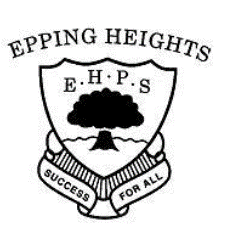 Parent and Community Helper agreement- 2020Parents and community members are valued as an integral part of Epping Heights Public School. There are numerous roles that parent and community volunteers can be involved in to support the school in its core business of improving learning outcomes for students. Privacy legislation requires all persons who are involved in situations where sensitive and confidential information is used, to be aware of their responsibilities. All helpers must:be positive role models, treat others with respect and follow our school rules. maintain confidentiality. Parents and community volunteers are not to discuss any information they obtain from school with any other person(s) other than the classroom teacher, Executive teacher or Principal.sign in at the office before and after attending a classroom or other school area. A “Visitor” badge must be worn at all times.work within the presence of a classroom teacher when working with children.refer matters or concerns regarding the behaviour of a student and associated discipline issues to the class teacher.follow staff directions in case of an emergency.report any health and safety issues or injuries at the school directly to the Principal via the office. liaise with the teacher regarding regular times and if you are unable to attend. complete the Appendix 5 and provide 100 points of proof of identity.SRE and Ethics teachers- provide a WWCC to your service provider who then certifies you for our school. sign a Parent and Community Helper agreement every year. Thank you for your support.Mrs Megan BridekirkPrincipalFebruary 2020.………………………………………………………………………………………………………………………………………………………I have read and understood the contents of the Parent and Community Helper Agreement.I have attended the Helper induction (face to face).I have provided the required documents regarding proof of identity as outlined above.Name: _____________________________________   Child’ s name & Class ______________________________Signed: __________________________ 	Date: _____________